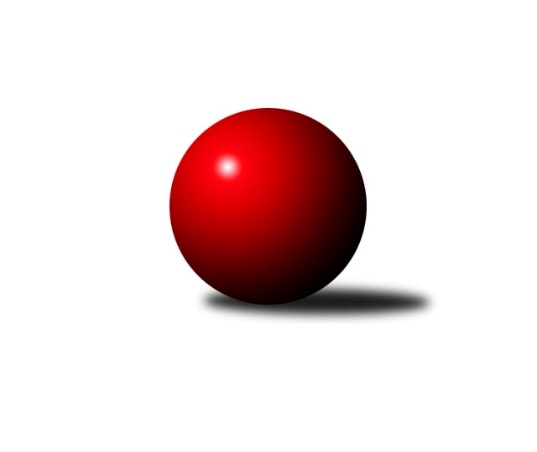 Č.14Ročník 2018/2019	7.2.2019Nejlepšího výkonu v tomto kole: 1665 dosáhlo družstvo: TJ Kunžak DOkresní přebor Jindřichova Hradce 2018/2019Výsledky 14. kolaSouhrnný přehled výsledků:TJ Loko Č. Budějovice C	- TJ Sokol Slavonice C	2:4	1484:1489	3.5:4.5	7.2.TJ Kunžak D	- TJ Centropen Dačice E	5:1	1665:1617	6.0:2.0	7.2.TJ Nová Včelnice B	- TJ Kunžak B	4:2	1653:1614	4.0:4.0	7.2.TJ Slovan Jindřichův Hradec B	- TJ Kunžak B	3:3	1561:1567	4.5:3.5	5.2.Tabulka družstev:	1.	TJ Nová Včelnice B	12	9	0	3	48.0 : 24.0 	58.5 : 37.5 	 1559	18	2.	TJ Centropen Dačice E	12	7	0	5	40.0 : 32.0 	51.5 : 44.5 	 1540	14	3.	TJ Slovan Jindřichův Hradec B	12	6	1	5	41.0 : 31.0 	54.0 : 42.0 	 1484	13	4.	TJ Kunžak B	12	5	2	5	37.0 : 35.0 	47.5 : 48.5 	 1553	12	5.	TJ Sokol Slavonice C	12	6	0	6	34.0 : 38.0 	47.0 : 49.0 	 1521	12	6.	TJ Kunžak D	12	5	1	6	31.0 : 41.0 	42.5 : 53.5 	 1491	11	7.	TJ Loko Č. Budějovice C	12	2	0	10	21.0 : 51.0 	35.0 : 61.0 	 1430	4Podrobné výsledky kola:	 TJ Loko Č. Budějovice C	1484	2:4	1489	TJ Sokol Slavonice C	Lucie Kreklová	 	 185 	 184 		369 	 0:2 	 411 	 	218 	 193		Jiří Pšenčík	Jan Ondřich	 	 151 	 167 		318 	 0.5:1.5 	 339 	 	172 	 167		Aleš Pavlů	Adéla Kršková	 	 196 	 170 		366 	 1:1 	 357 	 	162 	 195		Milena Žampachová	Václav Klojda ml.	 	 208 	 223 		431 	 2:0 	 382 	 	173 	 209		František Běhůnekrozhodčí: Klojda LukášNejlepší výkon utkání: 431 - Václav Klojda ml.	 TJ Kunžak D	1665	5:1	1617	TJ Centropen Dačice E	Stanislava Kopalová	 	 211 	 217 		428 	 2:0 	 381 	 	183 	 198		Lubomír Náměstek	Marcela Chramostová	 	 233 	 212 		445 	 2:0 	 437 	 	230 	 207		Miloš Veselý	Dana Kopečná	 	 213 	 209 		422 	 2:0 	 411 	 	211 	 200		Jiří Matouš	Milena Berková	 	 177 	 193 		370 	 0:2 	 388 	 	186 	 202		Pavel Terblrozhodčí: Hruza RadekNejlepší výkon utkání: 445 - Marcela Chramostová	 TJ Nová Včelnice B	1653	4:2	1614	TJ Kunžak B	Tereza Tyšerová	 	 199 	 222 		421 	 0:2 	 467 	 	223 	 244		Radka Burianová	Vladimír Klíma	 	 197 	 220 		417 	 1:1 	 382 	 	201 	 181		Jovana Vilímková	Jiří Hembera	 	 178 	 208 		386 	 1:1 	 396 	 	207 	 189		Marie Kudrnová	Martin Kovalčík	 	 198 	 231 		429 	 2:0 	 369 	 	193 	 176		Libuše Hanzalíkovározhodčí: Laciná D.Nejlepší výkon utkání: 467 - Radka Burianová	 TJ Slovan Jindřichův Hradec B	1561	3:3	1567	TJ Kunžak B	Jiří Kačo	 	 226 	 179 		405 	 1:1 	 402 	 	189 	 213		Radka Burianová	Josef Jirků	 	 188 	 180 		368 	 0:2 	 422 	 	202 	 220		Jovana Vilímková	Martin Novák	 	 185 	 189 		374 	 1.5:0.5 	 372 	 	183 	 189		Marie Kudrnová	Marie Škodová	 	 216 	 198 		414 	 2:0 	 371 	 	184 	 187		Marie Zoubkovározhodčí: vedoucí družstevNejlepší výkon utkání: 422 - Jovana VilímkováPořadí jednotlivců:	jméno hráče	družstvo	celkem	plné	dorážka	chyby	poměr kuž.	Maximum	1.	Václav Klojda  ml.	TJ Loko Č. Budějovice C	430.53	291.3	139.3	4.1	6/6	(462)	2.	Vladimír Klíma 	TJ Nová Včelnice B	419.90	290.4	129.5	7.9	5/6	(447)	3.	Radka Burianová 	TJ Kunžak B	413.44	293.4	120.0	8.5	6/6	(467)	4.	Aneta Kameníková 	TJ Centropen Dačice E	410.31	287.6	122.8	9.8	4/6	(440)	5.	Jiří Pšenčík 	TJ Sokol Slavonice C	402.85	287.8	115.1	9.6	5/6	(424)	6.	Miloš Veselý 	TJ Centropen Dačice E	400.83	284.9	116.0	10.2	6/6	(445)	7.	Marcela Chramostová 	TJ Kunžak D	400.71	287.0	113.7	7.6	6/6	(447)	8.	Martin Kovalčík 	TJ Nová Včelnice B	391.19	274.1	117.1	9.9	4/6	(429)	9.	Jiří Hembera 	TJ Nová Včelnice B	391.00	277.8	113.2	9.7	5/6	(438)	10.	Marie Škodová 	TJ Slovan Jindřichův Hradec B	389.94	277.2	112.8	11.0	6/6	(432)	11.	Jiří Kačo 	TJ Slovan Jindřichův Hradec B	385.47	276.0	109.4	13.8	6/6	(488)	12.	Aleš Pavlů 	TJ Sokol Slavonice C	384.33	274.2	110.1	9.2	5/6	(409)	13.	Jovana Vilímková 	TJ Kunžak B	383.97	273.9	110.0	10.8	5/6	(422)	14.	František Hána 	TJ Nová Včelnice B	382.83	268.6	114.2	11.2	6/6	(443)	15.	Dana Kopečná 	TJ Kunžak D	382.69	273.5	109.1	9.1	5/6	(422)	16.	Libuše Hanzalíková 	TJ Kunžak B	380.90	274.8	106.2	10.1	5/6	(421)	17.	Marie Zoubková 	TJ Kunžak B	380.33	268.4	111.9	10.8	4/6	(407)	18.	Lubomír Náměstek 	TJ Centropen Dačice E	377.77	266.6	111.1	11.5	5/6	(414)	19.	Marie Kudrnová 	TJ Kunžak B	377.37	259.4	118.0	9.5	5/6	(406)	20.	Jiří Matouš 	TJ Centropen Dačice E	374.78	277.4	97.4	13.1	5/6	(411)	21.	František Běhůnek 	TJ Sokol Slavonice C	373.04	274.8	98.3	11.9	6/6	(433)	22.	Milena Berková 	TJ Kunžak D	372.90	264.7	108.3	13.4	5/6	(398)	23.	Josef Jirků 	TJ Slovan Jindřichův Hradec B	371.19	269.1	102.1	15.6	4/6	(448)	24.	Milena Žampachová 	TJ Sokol Slavonice C	369.94	259.3	110.7	9.4	4/6	(409)	25.	Tereza Tyšerová 	TJ Nová Včelnice B	368.67	267.2	101.5	12.4	6/6	(421)	26.	Pavel Terbl 	TJ Centropen Dačice E	366.87	269.7	97.2	14.6	5/6	(388)	27.	Stanislava Kopalová 	TJ Kunžak D	350.56	259.6	90.9	16.8	6/6	(428)	28.	Lucie Kreklová 	TJ Loko Č. Budějovice C	348.00	253.3	94.7	14.7	4/6	(396)	29.	Jaroslav Vrzal 	TJ Slovan Jindřichův Hradec B	336.30	254.8	81.5	18.9	5/6	(368)	30.	Jan Ondřich 	TJ Loko Č. Budějovice C	328.22	241.9	86.3	16.6	6/6	(363)	31.	Adéla Kršková 	TJ Loko Č. Budějovice C	310.47	234.8	75.7	21.6	6/6	(366)		Stanislav Vítek 	TJ Nová Včelnice B	417.00	293.0	124.0	6.0	1/6	(417)		Martin Novák 	TJ Slovan Jindřichův Hradec B	398.11	281.1	117.0	9.3	3/6	(433)		Ondřej Kubeš 	TJ Sokol Slavonice C	390.00	278.3	111.7	7.0	1/6	(400)		Libor Lacina 	TJ Sokol Slavonice C	385.67	272.2	113.4	10.2	3/6	(426)		Václav Klojda  st.	TJ Loko Č. Budějovice C	369.67	270.9	98.8	13.3	3/6	(391)		Josef Smažil 	TJ Sokol Slavonice C	364.50	261.5	103.0	14.0	2/6	(387)		Martin Fiala 	TJ Sokol Slavonice C	359.00	260.0	99.0	11.0	2/6	(379)		Lenka Pudilová 	TJ Kunžak D	350.67	266.3	84.3	16.3	3/6	(371)		Karel Řezáč 	TJ Kunžak D	333.50	247.0	86.5	19.0	1/6	(351)		Milan Hendrych 	TJ Slovan Jindřichův Hradec B	316.00	238.5	77.5	19.5	2/6	(343)Sportovně technické informace:Starty náhradníků:registrační číslo	jméno a příjmení 	datum startu 	družstvo	číslo startu
Hráči dopsaní na soupisku:registrační číslo	jméno a příjmení 	datum startu 	družstvo	Program dalšího kola:15. kolo21.2.2019	čt	17:30	TJ Slovan Jindřichův Hradec B - TJ Centropen Dačice E	22.2.2019	pá	18:00	TJ Nová Včelnice B - TJ Kunžak B	Nejlepší šestka kola - absolutněNejlepší šestka kola - absolutněNejlepší šestka kola - absolutněNejlepší šestka kola - absolutněNejlepší šestka kola - dle průměru kuželenNejlepší šestka kola - dle průměru kuželenNejlepší šestka kola - dle průměru kuželenNejlepší šestka kola - dle průměru kuželenNejlepší šestka kola - dle průměru kuželenPočetJménoNázev týmuVýkonPočetJménoNázev týmuPrůměr (%)Výkon7xRadka BurianováKunžak B4677xRadka BurianováKunžak B117.444676xMarcela ChramostováKunžak D44510xVáclav Klojda ml.Loko Č.B. C116.644315xMiloš VeselýDačice E4376xMarcela ChramostováKunžak D115.424459xVáclav Klojda ml.Loko Č.B. C4315xMiloš VeselýDačice E113.344372xMartin KovalčíkN. Včelnice B4293xJiří PšenčíkSlavonice C111.234112xStanislava KopalováKunžak D4282xStanislava KopalováKunžak D111.01428